Лекция 2. Территориально-отраслевая структура экономики России.Территориальная организация общества.Территориальная структура экономики.Отраслевая структура экономики.Новые формы промышленной интеграции.Особенности структуры транспорта и аграрно-промышленного комплекса.Принципы размещения производства в условиях рыночной экономики. Факторы размещения.Территориальная структура хозяйства РоссииПод территориальной структурой понимается деление системы хозяйства по территориальным образованиям - зонам, районам разного уровня, промышленным центрам и узлам. Она меняется значительно медленнее, чем отраслевая структура, так как ее основные элементы сильнее привязаны к конкретной территории. Территориальная структура выступает основой территориальной организации хозяйства. Освоение новых территорий с уникальными природными богатствами меняет структуру отдельных регионов и способствует формированию новых территориальных комплексов.Важной особенностью России является асимметричная организация ее пространства, унаследованная от предшествующего развития. В территориальной структуре экономики резко преобладает Центральный регион - Московский столичный, второй город страны - Санкт-Петербург - по параметрам городской среды, функциям и доходам явно уступает Москве. Противоположный столице полюс составляет громадная территория и слабозаселенная периферия.Экономический рост характеризуется прогрессивными количественными изменениями (например, рост объемов производства), а экономическое развитие - прогрессивными качественными изменениями в состоянии экономического объекта (например, рост производительности труда, повышение эффективности производства).Рост может происходить как за счет интенсивных факторов, обеспечивающих повышение результативности при неизменных ресурсах, так и за счет экстенсивных факторов, когда происходит увеличение ресурсов при неизменной степени их использования. Развитие же чаще всего является результатом использования интенсивных факторов.Важнейшим показателем результативности экономики в целом и отдельных экономических мероприятий является эффективность производства - результат конкретного производственного процесса в сравнении с затратами на достижение указанного результата или отношение эффекта к затратам. При этом под затратами понимаются все объективно необходимые вложения (расходы) овеществленного и живого труда. В ряде случаев расходы связаны с недостатками в организации труда, производства, транспортировки продукции и т.п., приводящим к потерям. Затраты вместе с потерями составляют издержки производства.Выбор оптимального варианта размещения предприятия производится по минимуму приведенных затрат (при сравнении многих вариантов). Два варианта можно сопоставлять по срокам окупаемости дополнительных капитальных вложений (или обратным показателям - коэффициентам эффективности). Срок окупаемости рассчитывается путем деления дополнительных капиталовложений в данный вариант на экономию текущих затрат. Нормативный коэффициент эффективности капиталовложений Е обозначает нижнюю допустимую границу эффективности. По народному хозяйству в целом он установлен на уровне не ниже 0,12 (обратная величина - срок окупаемости 8,3 года).Эффективность территориальных сдвигов размещения отраслей народного хозяйства обычно оценивается на основе региональных различий решающих показателей - капитальных вложений, заработной платы и производительности труда на расчетный период. Экономия приведенных затрат исчисляется на перемещаемый между регионами прирост производства по сравнению с вариантом исходного размещения.Широкомасштабная реконструкция народного хозяйства повышает значение отраслевых и региональных показателей интенсификации производства, т. е. его роста за счет эффективного использования производственных ресурсов на базе достижений научно-технического прогресса. Это гораздо более результативный путь наращивания производства, чем экстенсивный, означающий вовлечение в него дополнительных ресурсов (на прежней технической основе).Представляет интерес выявление изменения удельных весов районов в размещении отрасли под влиянием интенсивных факторов: по производству продукции в целом, в том числе за счет развития действующих предприятий, за счет производства качественно новых видов продукции и с применением новой техники и технологии, за счет ресурсосбережения; по капиталовложениям в целом, в том числе на техническое перевооружение и реконструкцию и т. д.Под территориальной структурой экономики понимается деление системы народного хозяйства по пространственным образованиям или ячейкам, т.е. таксонам. Таксоны представляют собою зоны, районы разного уровня, промышленные центры и узлы.Территориальная структура экономики изменяется гораздо медленнее, чем отраслевая структура, поскольку основные ее элементы более устойчивы, менее мобильны. Территориальная структура экономики выступает основой пространственной организации хозяйства.Каждый элемент территориальной структуры экономики представляет собой определенное сочетание производства, населения и ресурсов, находящихся в данном регионе. Территориальная единица в процессе своего развития выполняет хозяйственную, воспроизводственную, социальную функции.Разнообразные факторы, особенности выполнения их функций, различия в сочетании ресурсов обусловливают формирование для каждой территориальной единицы определенного на данный период экономического статуса. Этот статус отражает уровень и степень ее вовлечения в систему территориального разделения труда.Территориальная структура экономики отражает пространственное распределение населения, национального богатства, производства, объемов потребления, доходов и т.п.Общий признак территориальной структуры экономики России - неравномерность распределения основных социально-экономических параметров по таксонометрическим единицам страны. При анализе и синтезе территориальных экономических пропорций развития хозяйства, а также выявлении главных направлений размещения производительных сил по территории страны на будущий период выделяют крупные экономические зоны. Они представляют собой большие территориальные образования с характерными природными и экономическими условиями развития производительных сил.Главные принципы выделения экономических зон:- уровень хозяйственного освоения территории и - соотношение между важнейшими ресурсами и степенью их использования.На территории России выделяют две крупные экономические зоны: западную, европейскую, включающую Урал, и восточную, в которую входят Сибирь и Дальний Восток.В рамках экономических зон могут выделяться укрупненные районы. В западной зоне обычно называют три таких района: Север и Центр европейской части России, Урало-Поволжье, Европейский Юг. В восточной зоне выделяют Сибирь и Дальний Восток.Территорию страны разделяют также на более дробные части, именуемые экономическими районами.Экономическими районы представляют собой значительные территории с относительно однородными природными ресурсами и условиями, с характерной направленностью развития производительных сил, со сложившейся материальной базой, производственной и социальной инфраструктурой.Экономические районы на разных этапах истории страны выполняли свои функции в общегосударственном регулировании экономики в территориальном разрезе. До последнего времени в составе России насчитывались 11 экономических районов: Северный, Северо-Западный, Центральный, Центрально-Черноземный, Волго-Вятский, Поволжский, Северо-Кавказский, Уральский, Западно-Сибирский, Восточно-Сибирский, Дальневосточный и Калининградская область.В перспективе возможно переформирование экономических районов на основе созданных девяти федеральных округов:— Центральный федеральный округ;— Южный федеральный округ;— Северо-Западный федеральный округ;— Дальневосточный федеральный округ;— Сибирский федеральный округ;— Уральский федеральный округ;— Приволжский федеральный округ;— Северо-Кавказский федеральный округ;— Крымский федеральный округ.Внутри экономических районов формируются экономические агломерации, представляющие собою территориальные экономические образования.Экономические агломерации отличаются высоким уровнем территориальной концентрации предприятий различных отраслей хозяйства, инфраструктурных объектов и научных учреждений, а также высокой плотностью населения.Экономические агломерации чаще всего выступают в виде крупных промышленных агломераций и промышленных зон (Московская, Нижегородская и т. п.). Группа производств, компактно расположенных на небольшой территории, образуют промышленный узел.Территориальная структура экономики отражает не только территориально-пространственное размещение производства, но и совокупность экономических взаимосвязей между территориальными хозяйственными системами. Для России как федеративного государства основным производственным территориально-структурным элементом выступает субъект Федерации или регион.Регионы являются экономическими частями единого хозяйственного комплекса страны, который нужно сохранять и укреплять. При этом необходимо принимать меры по пространственной интеграции экономики России, и в первую очередь, по таким направлениям, как материально-техническое обеспечение энергетической, водохозяйственной и транспортной систем, финансово-кредитной и бюджетной сферы, а также экологической безопасности.На всей территории страны должно создаваться и укрепляться единое рыночное пространство, т.е. единый общероссийский рынок с многообразными экономическими межрегиональными связями, и проводиться единая межрегиональная политика.Социально-экономический комплекс - взаимосвязанное социально-экономическое единство, органическая составная часть народно-хозяйственного комплекса страны, включающая отраслевую и территориальную структуру общественного производства.Отраслевая структура - промышленность, сельское хозяйство, транспорт, производственная и социальная инфраструктура, научно-технический потенциал. Выделяют отрасли специализации, определяющие профиль экономики региона; отрасли, имеющие самостоятельное значение, но не носящие профильного характера; отрасли, обслуживающие профильные нужды комплекса (промышленность строительных материалов, строительство и др.); отрасли, удовлетворяющие личные потребности населения; инфраструктуру.Территориальная структура - членение народного хозяйства региона по территориальным ячейкам (таксонам) - промышленным центрам и узлам, свободным экономическим зонам, ТПК, отдельно расположенным предприятиям.Закономерности, принципы и факторы размещения производительных сил региона.Закономерности размещения производительных сил региона представляют собой наиболее общие отношения между производительными силами и территорией региона. В условиях развития рынка выделяются следующие важнейшие закономерности:1. Рациональное, наиболее эффективное размещение производства.2. Комплексное развитие хозяйства регионов.3. Рациональное территориальное разделение труда между регионами и внутри регионов4. Выравнивание уровней экономического и социального развития регионов.Принципы размещения производства - исходные положения, которыми руководствуются государство и регионы в своей экономической политике. Важнейшие из них:1. Принцип приближения производства к источникам сырья.2. Принцип приближения производства к районам потребления.3. Первоочередное освоение и комплексное использование наиболее эффективных видов ресурсов.4. Оздоровление экологической обстановки, принятие мер по охране природы и рациональному природопользованию.5. Использование экономических выгод международного разделения труда, восстановление и развитие экономических связей со странами ближнего и дальнего зарубежья.6. Приоритетное развитие регионов, имеющих особо важное стратегическое значение.Факторы размещения производительных сил – условия для рационального выбора мест размещения хозяйственных объектов и их элементов.1. Запасы полезных ископаемых2. Транспортный фактор3. Водный фактор (вода в качестве сырья)4. Земельный фактор (гумус, площадь поверхности земли)5. Источники энергии6. Демографический фактор7. Научно-технический факторХозяйственный комплекс России складывался постепенно, по мере освоения новых территорий, изменения институтов государственной власти, внутренней и внешней политики страны, а также в тесной связи с общими циклическими закономерностями развития экономики. Хаотичные экономические преобразования в 1990-е гг. ХХ в., сложившиеся с ошибками экономической политики советских времен, привели к глубокому экономическому кризису. Объективными причинами явились:серьезные диспропорции, накопившиеся в отраслевой структуре хозяйства;монополизация экономики;несостоятельность административно-распределительной системы управления экономикой;высокая степень износа основных производственных фондов страны;сокращение государственных инвестиций;глубокий кризис финансовой системы;разрыв сложившихся хозяйственных связей по производству и потреблению готовой продукции;затягивание разработки и осуществления кардинальных экономических и социальных реформ в стране.В результате экономического кризиса Россия уступила прежние позиции в мировом хозяйстве. В течение ХХ столетия удельный вес России (в современных границах) в населении мира сократился более чем вдвое, в производимом валовом продукте - почти втрое. Главный экономический показатель развития страны - это валовой внутренний продукт (ВВП) на душу населения. В нем отражаются уровень развития экономики, особенности ее структуры, эффективность функционирования отдельных отраслей, степень участия страны в мировых интеграционных процессах, объем инвестиций в экономику и качество жизни населения.Совокупный ВВП характеризует стоимость товаров и услуг, произведенных в стране всеми отраслями экономики и предназначенных для конечного потребления, накопления и экспорта. Место России по ВВП в рейтинге странВ 2016 году рейтинговая таблица по всем странам показала, что Россия находилась на двенадцатом месте (по сумме в долларах). В 2017 г. она занимала уже одиннадцатое место, что не так уж и много, учитывая площадь ее территорий и нахождение полезных ресурсов в недрах.Так как статистика приведена в долларах, такая оценка в корне неверна. Все мировые аналитики утверждают, что паритет покупательской способности. ППС - это количество единиц валюты, необходимое для покупки некоторого стандартного набора товаров и услуг, которые можно купить на одну денежную единицу базовой страны (или на одну единицу общей валюты группы стран). ППС отражает реальную внутреннюю покупательную способность валюты.На сегодняшний момент существует статистика за 2016 год, объективно показывающая уровень суммы ВВП на душу населения. Международный валютный фонд разместил Россию на 74 месте в рейтинге. В 2017 г. произошли некоторые изменения, что позволили стране подняться на 2 пункта в рейтинговой таблице.ВВП на душу населения составлял 8664, 06 долларов. Такие данные позволили России стать на 72 место. Страны-лидеры с максимальным показателем ВВП на душу населения - Люксембург, Швейцария и Норвегия. На сегодняшний момент ВВП рассчитывают при помощи специальной формулы: берется сумма произведенного продукта в масштабах всей страны, затем эта цифра делится на всех членов, которые проживают на территории данного государства.Судя по этим данным, Российской Федерации есть к чему стремиться, и, тем не менее, отмечается некоторый рост, что говорит об относительной стабильности.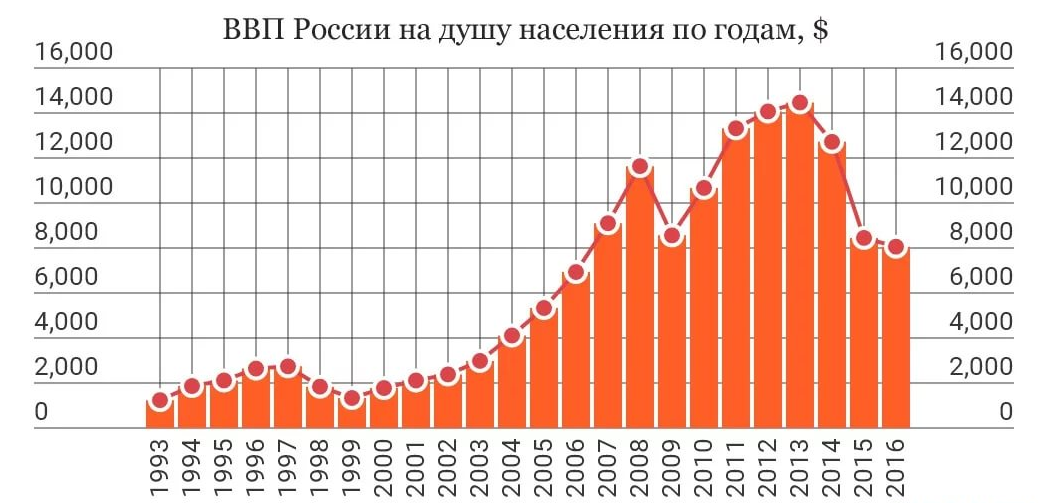 Источник: https://bcb.su/vvp-na-dushu-naseleniya-v-stranah.htmОтраслевая структура экономики РоссииСовременная Россия - индустриально-аграрная страна с многоукладной (смешанной) экономикой, которая представляет собой сложный хозяйственный механизм, сформировавшийся на базе социально-экономического развития, межрайонного территориального разделения труда и интеграционных процессов. Единый хозяйственный комплекс страны представлен отраслевой и территориальной структурами.Отраслевая структура - это совокупность отраслей хозяйственного комплекса, характеризующихся определенными пропорциями и взаимосвязями. В отраслевом плане структура хозяйственного комплекса представлена двумя сферами - материальным производством (производственная сфера) и непроизводственной сферой.Основу хозяйственного комплекса составляет сфера материального производства, в которой занято более 2/3 от общей численности всего населения, занятого во всех сферах хозяйственной деятельности.Производственная сфера включает:отрасли, создающие материальные блага, - промышленность, сельское хозяйство, строительство;отрасли, доставляющие материальные блага потребителю, - транспорт и связь;отрасли, связанные с процессом производства в сфере обращения, - торговля, общественное питание, материально-техническое снабжение, сбыт, заготовки.Непроизводственная сфера - это условное наименование отраслей экономики, результаты деятельности которых принимают преимущественно форму услуг. Международный валютный фонд (МВФ) выделяет следующие виды услуг: фрахт, другие транспортные услуги, туризм, прочие услуги. При этом к “прочим услугам” относят сравнительно новые виды деловых услуг, связанные с предпринимательством (профессиональные, управленческие, информационные, персональные, операционные, банковские, страховые и др.).В России действует несколько иная классификация. К непроизводственной сфере относят:жилищно-коммунальное и бытовое обслуживание населения;пассажирский транспорт;связь (по обслуживанию организаций и непроизводственной деятельности населения);здравоохранение, физическую культуру;социальное обеспечение;образование;науку и научное обслуживание;культуру и искусство;кредитование, финансирование и страхование;государственное управление;оборона и охрана общественного порядка.В отраслевой структуре хозяйства пока сохраняются диспропорции: повышенное значение имеют ресурсные отрасли экономики (так называемые “утяжеленности” экономики); приоритетными остаются топливные отрасли, в то время как инфраструктурный и агропромышленный комплексы испытывают серьезные трудности в своем развитии; сохраняется высокая концентрация и монополизация производства.Для современной структуры хозяйства страны характерной чертой является наличие не только отраслевых, но и межотраслевых комплексов. Все в большей степени идет процесс укрепления производственных связей, интеграции разных ступеней производства. Межотраслевые производства (комплексы) возникают и развиваются как внутри отдельной отрасли, так и между отраслями, имеющими тесные технологические связи. В настоящее время сложились такие межотраслевые комплексы - топливно-энергетический, металлургический, машиностроительный, химико-лесной, строительный, агропромышленный, транспортный. Более сложной структурой отличаются агропромышленный и строительный комплексы, включающие разные отрасли хозяйства.В условиях становления и развития рыночных отношений все большее значение приобретает инфраструктура, т.е. совокупность материальных средств, обеспечивающих производственные и социально-бытовые потребности. Она играет огромную роль не только в эффективном обеспечении процесса производства, но и в развитии социально-бытовой сферы населения, а также в развитии комплексности хозяйства и в освоении новых территорий. В зависимости от выполняемых функций выделяют производственную и социальную инфраструктуру.Важнейшие межотраслевые комплексы РоссииПроизводственная инфраструктура продолжает процесс производства в сфере обращения и создает новую стоимость. Она включает транспорт, связь, складское и тарное хозяйство, материально-техническое снабжение, инженерные сооружения, теплотрассы, водопровод, коммуникации и сети газо- и нефтепроводов, ирригационные системы и т. д.Социальная инфраструктура включает пассажирский транспорт, систему связи по обслуживанию населения, жилищно-коммунальное хозяйство и бытовое обслуживание городских и сельских поселений.При выборе наиболее оптимального варианта размещения промышленного предприятия учитывают влияние ряда факторов - материалоемкости, транспортного фактора и потребительского. Так, в отраслях добывающей промышленности главную роль играют запасы ресурсов, их качество и транспортные условия, уровень научно-технического прогресса.При размещении многих отраслей обрабатывающей промышленности учитывают влияние преобладающих факторов во всей их совокупности. Так, энергоемкость выступает как главный фактор при размещении производства синтетического каучука, химических волокон, пластмасс, смол, а также отраслей цветной металлургии (алюминиевой, магниевой, никелевой).Многие отрасли добывающей промышленности ориентируются на сырьевой фактор - это черная металлургия, тяжелое металлоемкое машиностроение, производство минеральных удобрений, цементная, стекольная, сахарная, целлюлозно-бумажная. В их производстве расход сырья в несколько раз превышает вес готовой продукции.На трудоемкость как главный фактор в своем размещении ориентируются станкостроение, приборостроение, электротехническая и радиотехническая промышленность, а также текстильная, швейная, обувная, трикотажная.На потребительский фактор ориентируются нефтеперерабатывающая промышленность, резинотехническая, кирпичная, сельскохозяйственное машиностроение, хлебопекарная, кондитерская, молочная и мясная.Во всех отраслях наряду с преобладающим фактором большое влияние на размещение оказывают и другие факторы. Например, в черной металлургии полного цикла на размещение влияют сырьевой и топливно-энергетический факторы.Особенно важно при выборе места для размещения промышленных предприятий всех отраслей учитывать экологический фактор.	Дальневосточный федеральный округ: Республика Саха (Якутия), Приморский край, Хабаровский край, Камчатский край, Амурская обл., Магаданская обл., Сахалинская обл., Еврейская автономная область, Чукотский автономный округ, Забайкальский край, Республика Бурятия. Центр федерального округа - г. Владивосток.Федеральные округа имеют особое государственное значение, предназначены для решения общенациональных задач, цементируя единое политическое и экономическое пространство России и на них, как на базовую структуру опирается федеральный центр в своих взаимоотношениях с территориями.В таких многоресурсных административно-хозяйственных образованиях могут сложиться наилучшие условия для территориально-экономической интеграции производительных сил, формирования корпоративных производственно-коммерческих структур, региональных рынков с большими товарными ресурсами и мощной рыночной инфраструктурой. Создаются предпосылки для эффективного регулирования научно-технического прогресса, инвестиционной деятельности, для обоснованного экономического стимулирования, налаживания, самофинансирования и товарного самообеспечения, организации системы государственной поддержки слаборазвитых территорий, разработки комплексных территориальных прогнозов и планов. Можно будет лучше преодолевать вызванные рынком тенденции к резкой неравномерности экономического и социального развития, осуществлять регулярный мониторинг его региональных уровней.В соответствии с Конституцией Россия - федеративное государство с развитой системой местного самоуправления. Три уровня власти имеют собственную компетенцию:власть федеральная, обеспечивающая единство конституционного строя, суверенитет и территориальную целостность России, гарантию прав человека и гражданина;государственная власть субъектов РФ, обладающих вне пределов ведения полномочий РФ всей полнотой государственной власти;власть местного самоуправления, задачей которого является реализация совместных интересов жителей в компактных территориальных образованиях.Нынешнее местное самоуправление - власть организационно обособленная, мало влияющая на процессы микрорегиональной стабилизации. Общие принципы ее организации основываются на подходах, изложенных в Европейской Хартии местного самоуправления, где провозглашается, что местная власть подчинена исключительно закону.Для целей долгосрочного прогнозирования развития экономики выделяют в Российской Федерации выделяют 11 экономических районов.(11) Дальневосточный экономический район, самый большой по территории.Саха (Якутия) РеспубликаАмурская обл.Еврейская авт.обл.Хабаровский крайПриморский крайСахалинская обл.Камчатский крайМагаданская обл.Чукотский Автономный округЗабайкальский крайРеспублика БурятияПотенциал устойчивости развития применительно к разным экономическим районам и зоне Севера. Перспективы устойчивости экономики регионов, входящих в Северный экономический район РФ, заключаются в имеющихся возможностях наращивать добычу ценнейших природных ресурсов, развивать топливно-энергетический комплекс. Потенциал такой территории определяется минерально-сырьевой базой, динамикой цен на внешних рынках, ситуацией и платежеспособностью регионов-потребителей, экологической безопасностью геолого-разведочных и эксплуатационных работ и др.Дальневосточный экономический район продолжительное время находился в глубоком кризисе. Попытки реконструировать его хозяйство, переориентировать экономику с учетом постиндустриального типа развития стран «Тихоокеанского кольца» успехом не увенчались. Принимавшиеся неоднократно ранее программы не выполнялись. Экономическая устойчивость этого региона возможна, если удастся провести комплекс неотложных мер по существенному улучшению ситуации: обеспечение региона топливно-энергетическими ресурсами, регулированием энергетических и транспортных тарифов, снятие проблемы неплатежей, оптимизация межбюджетньтх отношений и т.п.Дальнейшее наращивание экономического потенциала связано с использованием резервов:относительное снижение энергетической и транспортной составляющих в себестоимости производимой продукции, в том числе посредством развития собственного ТЭК;увеличение рыбодобычи и морепродуктов;развитие транспортной инфраструктуры, в том числе повышение эффективности портов и портового хозяйства, пропускной способности железных дорог, расширение и улучшение сети автодорог и др.;форсирование организации финансово-промышленных групп и компаний на ключевых и базовых направлениях хозяйственной деятельности в регионе;многократное расширение сети предпринимательского сектора, прежде всего для производства товаров и услуг;приостановление оттока населения и др.Исследователи с тревогой отмечают ослабление связей Дальневосточного региона с Центральной Россией и Сибирью. Ориентация Дальнего Востока на Азиатско-Тихоокеанский регион может, конечно, дать некоторые выгоды дальневосточникам, однако чрезмерное развитие этих тенденций чревато политическими и иными издержками в долгосрочном плане и для Дальнего Востока, и для России в целом.Зона Севера, занимающая почти 60% территории страны, в экономике играет особую роль. Системный кризис в этой части России проявляется особенно остро. Переход ее на модель устойчивого функционирования и развития предполагает осуществление ряда принципиально новых решений.Общие запасы древесины в Дальневосточном федеральном округе составляют 20,6 млрд. куб. м, а с учетом Байкальского региона еще более значительны. Установленный объем расчетной лесосеки на Дальнем Востоке составляет 90,5 млн. куб. м, а уровень ее освоения незначителен (18 процентов).Общий объем запасов рыбы и морепродуктов в российской экономической зоне Дальнего Востока, по экспертным оценкам, достигает 26 млн. т. Улов рыбы и добыча морепродуктов на территории макрорегиона составляет примерно 2/3 от общероссийских объемов. Уникальными можно считать ресурсы лососевых рыб Дальнего Востока, которые практически полностью обеспечивают промышленную добычу лососевых рыб (до 450 тыс. т в год) и красной икры (до 16 - 17 тыс. т в год) в России.Земельный фонд макрорегиона превышает 700 млн. га. И хотя для ведения активного сельского хозяйства пригодны только 1-1,5% этих земель, этого вполне достаточно, чтобы удовлетворить основные потребности местного населения в продуктах питания. В 2011 г. собрано 1,395 млн. т зерна (1,5% общероссийского производства), скота и птицы на убой было произведено 468 тыс. т (4,3% общероссийского производства), молока - 1578 тыс. т (4,9% общероссийского производства).Все большее значение приобретают гидроэнергетический потенциал и запасы пресной воды: крупные восточносибирские и дальневосточные реки, озеро Байкал становятся стратегическим ресурсом планетарного масштаба.Не меньшее значение в ближайшей перспективе будет играть ресурс свободных территорий - экологически чистых, не подверженных природным катаклизмам и пригодных как для уникальной научной и рекреационной, так и для экономической деятельности.Территория макрорегиона входит в число регионов России с высоким уровнем видового разнообразия объектов животного и растительного мира. На Дальнем Востоке России - в Приморском крае и южной части Хабаровского края - в настоящее время обитает 95% мировой популяции амурского тигра. На Дальнем Востоке России и в Байкальском регионе обитают такие "знаковые" редкие и находящиеся под угрозой исчезновения объекты животного мира, как дальневосточный леопард, черный, японский и даурский журавли, крупные соколы (кречет, сапсан, балобан).Примерно 40% охотничьих угодий России расположено на территории макрорегиона. Здесь добывается свыше половины российского соболя, кабарги, треть от общероссийской добычи бурого медведя. Соболь является ведущим объектом в пушном промысле большинства районов макрорегиона, составляя в денежном выражении до 90% стоимости всей заготавливаемой пушнины. Ресурсы соболя в России за последнее десятилетие сохраняются на уровне 1,3-1,5 млн. особей. Дальневосточные популяции лося и бурого медведя (Магаданская область и Камчатский край) и снежного барана (Магаданская область, Камчатский и Хабаровский края, Республика Саха (Якутия)), представляют значительный интерес для трофейных охотников (как россиян, так и иностранцев), что обусловило развитие целого туристического направления и соответствующей инфраструктуры.Дальний Восток и Байкальский регион являются важными звеньями естественного транспортного моста между странами Западной Европы, Северной Америки и Восточной Азии. С одной стороны, это сухопутный мост, основой которого являются Транссиб и БАМ. Их суммарная пропускная способность превышает 110 млн. т грузов в год и может быть увеличена путем глубокой модернизации, в том числе за счет строительства второго пути на всем протяжении БАМа. Более того, современные технологии позволяют уже в ближайшие годы приступить к организации скоростного железнодорожного сообщения на базе Транссиба.Еще двумя прорывными проектами, принципиально меняющими транспортную ситуацию на Дальнем Востоке, могут стать строительство железнодорожного перехода на остров Сахалин и строительство транскорейской железнодорожной магистрали с выходом в российское Приморье.С другой стороны, Дальний Восток уже обладает базовой портовой инфраструктурой - здесь расположены 29 из 66 российских морских портов, в том числе такие крупные, как Восточный, Находка, Владивосток, Ванино. При этом навигация во всех основных дальневосточных портах круглогодичная. Сочетание развитой портовой инфраструктуры и ускоренного сухопутного сообщения в будущем многократно увеличит возможности региона по оказанию транзитных транспортных услуг.Уже сейчас через порты Приморского и Хабаровского краев, Сахалинской области, по нефтепроводу Россия - Китай (Сковородино-Дацин) и по железной дороге ведутся масштабные поставки сырой нефти из России в страны Азиатско-Тихоокеанского региона (далее - АТР). Основная часть экспорта нефтепродуктов приходится на порты Находка и Ванино, организованы также поставки из Владивостока, Славянки, Советской Гавани. Экспорт нефтепродуктов по железной дороге в Китай ведется главным образом через п. Забайкальск, в Монголию - через Наушки.Природный газ, добываемый в макрорегионе, пока экспортируется только в сжиженном виде с терминала на Сахалине. Однако уже достаточно скоро планируется начать экспортные поставки сжиженного природного газа (СПГ) по проектируемым трансграничным трубопроводам.Определенную конкуренцию морским маршрутам по Индийскому океану, особенно для грузов из Северной Америки и Японии, может составить Северный морской путь - при надлежащем развитии его инфраструктуры.Межотраслевые комплексыНароднохозяйственная функцияТопливно-энергетический комплекс (ТЭК)Производство и распределение топлива и энергии, обеспечение ими хозяйства и населенияМеталлургический и химико-лесной комплексыПроизводство разнообразных конструкционных материалов и химических веществ для обеспечения других отраслей экономики и населенияВоенно-промышленный комплекс (ВПК)Производство научных разработок и создание, испытание и производство военной продукции для обеспечения обороноспособности страныАгропромышленный комплексПроизводство, переработка, хранение и доведение до потребителя сельскохозяйственной продукцииМашиностроительный комплексПроизводство разнообразных машин для обеспечения всех отраслей хозяйства и населенияИнвестиционно-строительный комплексВыполнение всех видов работ по обеспечению строительных работ для нужд хозяйства и населенияИнфраструктурный комплексОказание разнообразных видов услуг для производства и населения